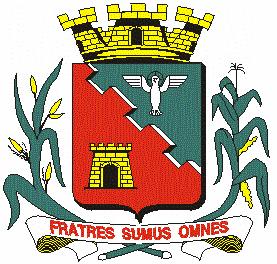 Municipal de BarretosSecretaria Municipal de EducaçãoCavalgando Para O Futuro “Valter Mattos – Piola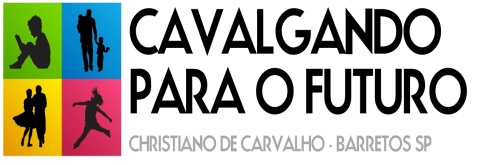 RELATÓRIO CIRCUNSTANCIADO DE 2020 DAS ATIVIDADES DESENVOLVIDASMês: AGOSTO À NOVEMBRO de 2020IDENTIFICAÇÃO:Projeto Cavalgando Para Futuro Valter Mattos PiolaAPM DA - AAM Do Cemup Cavalgando para o Futuro “ Valter Mattos Piola”CNPJ: 08.194.752/0001-42Endereço: Avenida 27 n° 0601, Bairro Christiano de Carvalho, Barretos SPCep: 14.781-340Fone(17)3324-4470REPRESENTANTE LEGAL DA UNIDADE ESCOLAR:Nome: Renata Cattaneo CostaCargo: Diretora ExecutivaEndereço Al Bassem Mohamed adi n° 436Barretos - SPTÉCNICO RESPONSÁVEL PELO RELATÓRIO:Nome: Renata Cattaneo CostaFunção: Coordenador ProjetoEndereço: Al Bassem Mohamed Adi n° 436, Bairro Nova BarretosBarretos - SPPÚBLICO ALVO:236.alunos atendidos em 2020 (com capacidade para 300 alunos)Nomes dos alunos por turmas seriadas, neste ano os alunos foram agrupados dando ênfase a sua socialização e desenvolvimento pois, a Escola Matilde Gitay de Melo remanejou todos os alunos de 1° e 2° anos para o período da manhã e todos alunos de 4° e 5° anos para período da tarde e os alunos do 3° anos foram divididos nos dois períodos, necessitando assim que nossa salas fossem repensada.ANO LETIVO – 2020P.P.I.  “Cavalgando Para o Futuro – Valter Mattos - Piola”TURMA --E  =   MANHÃ    =   marco/ 2020TURMA -D  =   MANHÃ    =  março/ 2020TURMA  -C =   MANHÃ     =  março/   2020TURMA  -B =   MANHÃ    =   março/2020TURMA _5  = MANHÃ   = março/ 2020TURMA 1  =  TARDE  = 1º ANO março/   2020TURMA 2 =  TARDE      março/2020TURMA 3 =  TARDE      março/2020TURMA 4   =  TARDE    =março/  2020TURMA 5   =  TARDE   =  março/2020RECURSOS HUMANOS EXISTENTESATIVIDADES DESENVOLVIDASPara que possamos relatar nossas atividades no período de agosto à dezembro se faz necessário ressaltar que infelizmente de acordo com a situação do País, passando pela pandemia Covid nossas atividades tiveram que ser suspensas, tudo se iniciou em 23 de março deste ano, a expectativa e era que as aulas se retomassem em breve, os meses foram passando e nossa cidade foi cada vez mais sendo atingida pelo vírus, visto que chegamos em agosto e nenhuma expectativa de retorno, os nossos funcionários que iriam trabalhar com as crianças eram contratadas diretamente pelas escolas que atendemos que são E.M.Matilde Gitay de Mello, E.M.  Joao Ferreira Lopes e E.M. Luiza Parassu Borges, se fez necessário dispensa-los já que os contratos eram de voluntários; já em abril iniciamos o auxílio a Secretaria de Educação em conjunto a Secretaria de Saúde com a confecções de máscaras de proteção feitas pelos profissionais alguns na unidade e outros em home off, em maio a pedido da administração se deu o retorno dos funcionários ao trabalho com horários especiais e respeitando as normas de saúde, com revezamento e distanciamento para que as unidades não ficassem abandonadas para não termos problemas com sistema de saneamento pela proliferação de pernilongos e dengue. Em agosto depois do recesso a retomada foi reavaliada e continuamos com o revezamento e as confecções de mascaras, a esperança era que voltássemos em outubro mas com um nove decreto o prefeito anunciou que as aulas presencial so no ano de 2021; assim as confecções continuam alguns reparos possíveis e pintura de algumas ferragens, com a unidade fechada tivemos muitas invasões no local com vândalos destruindo portas, vidraças, câmera de segurança, vidros, cadeados, ferragens e outras coisas necessárias, assim justificamos a necessidade do recebimento de parte da verbas para manutenção porem do mês de abril a julho não tivemos verba, retornando a receber em agosto com valor reduzido em 50%, utilizamos a verba para vidraceiros, metais, ferragens, materiais elétricos, materiais de limpeza, higienização, material para confecções de mascaras, dedetização da unidade, higienização de piso, jardinagem  e também pagarmos monitoramento das câmeras de segurança, parte de escritório e materiais de artesanatos que havíamos adquirido no início das aulas para trabalhar com as crianças, e contratação de vigia que se fez necessário pois nossa unidade sendo de um grade porte e com duas piscinas as quais os militantes invadem a todo tempo, assim tivemos a permissão de contratar um vigia para que a unidade não sofresse mais danos, partes destes militantes são agressivos e vingativos. Todo esse relato se faz necessário pois não temos alunos na unidade mas precisamos manter a unidade para que no ano de 2021 a retomada seja mais suave.Mascara 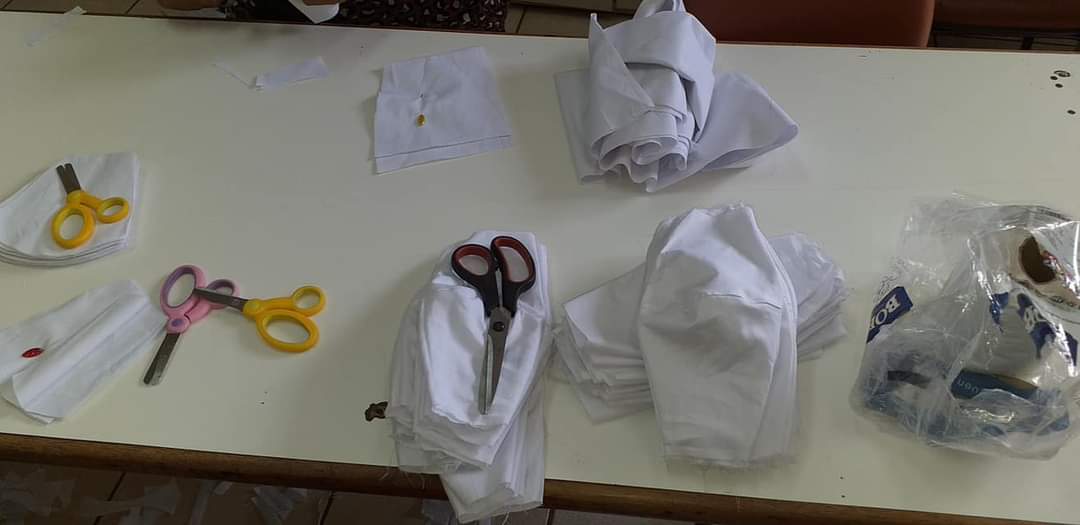 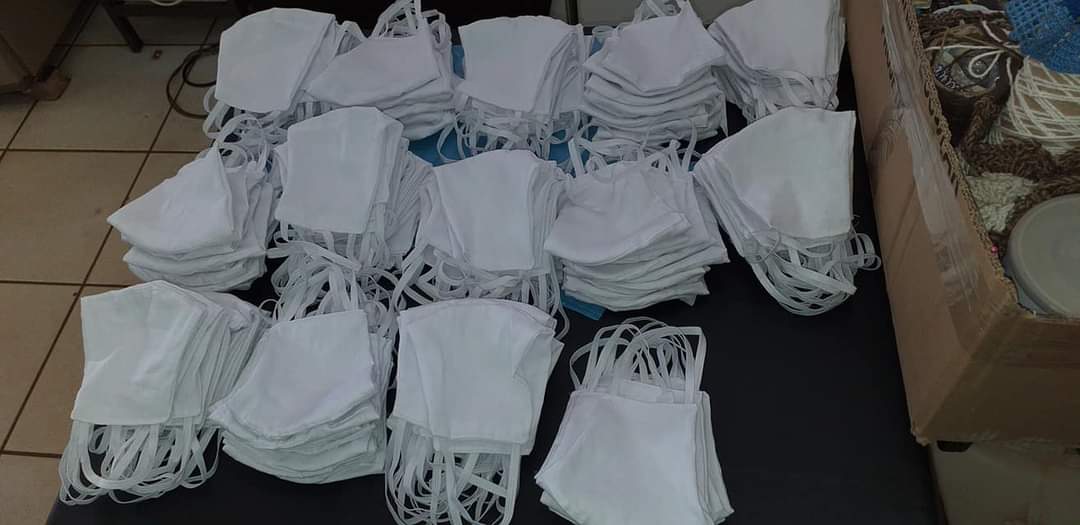 Avental das crianças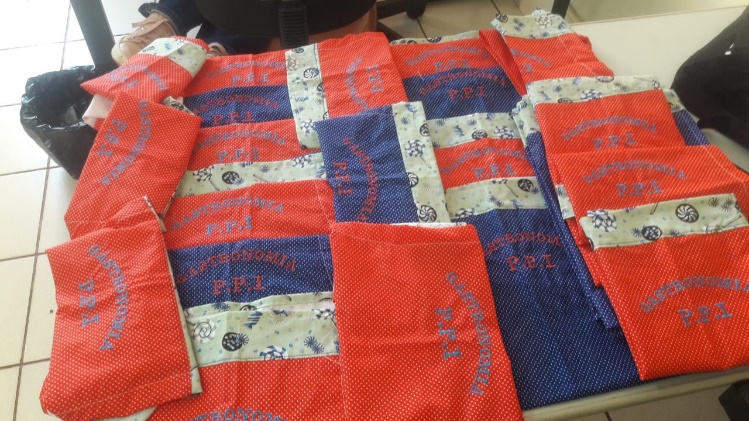 Invasões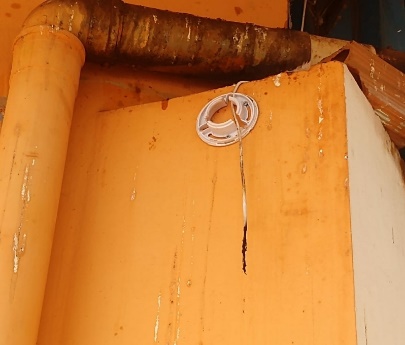 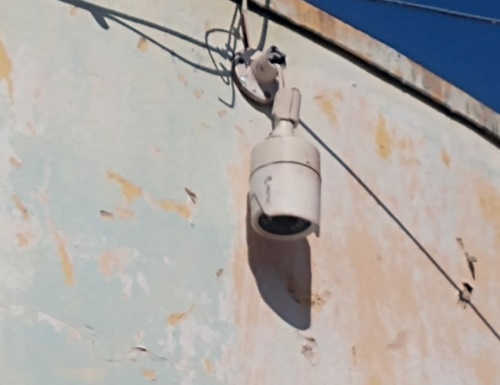 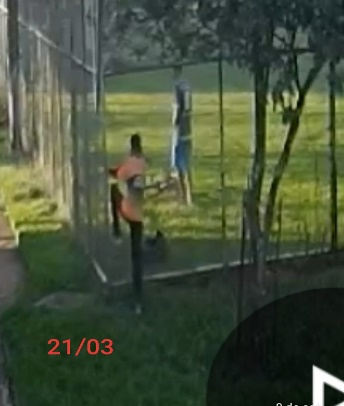 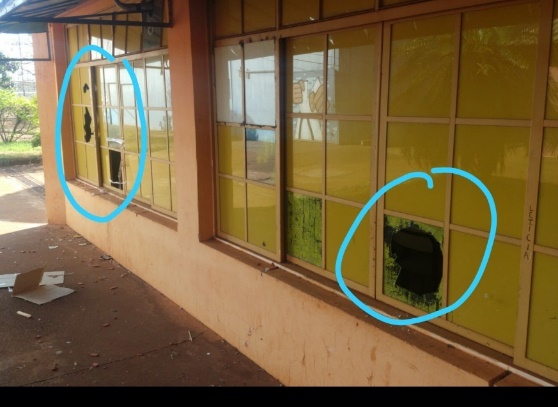 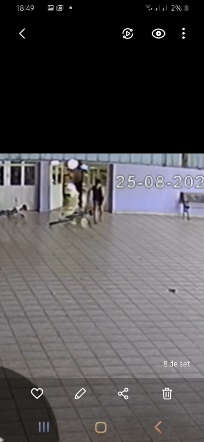 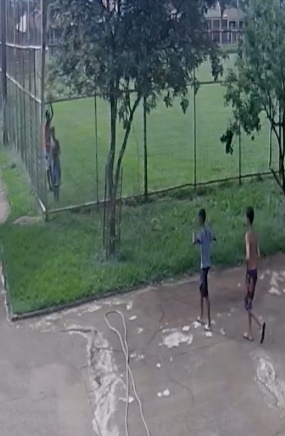 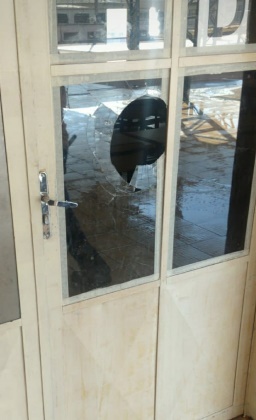 2.1 REUNIÕES E CAPACITAÇÕES	Nossas reuniões desde então são feitas via WhatsApp por ser o meio de comunicação mais utilizado ate o momento, em agosto tivemos a necessidade de fazermos uma reunião presencial porem com todo distanciamento e cuidados necessários pois tínhamos que mudar a rotina de trabalho e mudar horário de funcionamento. 2.2 PANDEMIA	Diante dos acontecimentos finalizamos o nosso trabalho com os devidos cuidados pessoais e da unidade para que o local não se tornasse um local abandonado e destruído, a higienização da unidade prosseguiu, a manutenção da jardinagem, a higienização da proliferação de pernilongos, a manutenção das quadras e piscinas. A confecção das máscaras ainda estão sendo feitas pois ainda temos material.  CAPTAÇÃO DE RECURSOS   	Durante o ano não tivemos nenhuma ação de capitação de recurso.Barretos, 1 de dezembro de 2020.                                 ___________________________Renata Cattaneo costa       R.G. 24.246.132-3       	                                               Encarregada de projetoN.ºNOMEDATA NASCIMENTORAESCOLA01Anne Gabriely Venâncio Elias13.02.2014114.048.697Luiza Parassu02Antonio Alcantra Nischizaki Monteiro30.01.2013115.085.828-xLuiza Parassu03Antonio Quintiliano da Costa (gêmeos)22.09.2013114.135.375-1Matilde Gitay 05Davi Henrique Zanateli Duarte05.02.2014114.867.204-7Matilde Gitay 06Fernando de Mello Schzaro Prandini18.04.201365.141.316-3Luiza Parassu07Isabela Quintiliano da Costa ( gêmea)22  .09.2013114.135.375-1João Ferreira08Isabela Quintiliano da Costa (gêmeos)22.09.2013114.135.375-1Matilde Gitay 09Isadora Oliveira Jesus da Silva10.11.2013114.749.228-1Luiza Parassu10Itiely Santos Paranhos10.05.2013114.750.070-8Matilde Gitay 11Juliano Moura Lima10.08.638-6121.997.638-6João Ferreira12Letícia Oliveira Justino10.09.2013Luiza Parassu13Lucca Benjamin Cuella Herrera06/05/2013114.774.964-4João Ferreira14Manuela Luiza Luciano de Araujo 17.02.2014Luiza Parassu15Maria Clara Aparecida Vieira Moura17/03/2014115.919.515-8Matilde Gitay 16Maria Luiza Nascimento12.07.2013113.774.878-3Matilde Gitay17Miguel Henrique Rodrigues Delefrate27.07.2013Luiza Parassu18Sara Diniz Cordeiro08.02.2014121.084Luiza Parassu19Sophia Santiago Donato20.05.2013113.795.809-1Matilde Gitay N.ºNOMEDATA NASCIMENTORAESCOLA01Ana Flavia Costa Paranhos29.10.2012113.703.805113.703.805-602Guilherme Henrique Martins Rodrigues22.12.2012114.209.767-5Matilde Gitay03Gustavo Vieira de Medeiros 20.08.2012113.644.556-0Matilde Gitay 04Isabela Batista Modanesi08.09.2012113.184.513-4João Ferreira05Isadora de Paula Santos26.03.2013114.632.129-6Matilde Gitay 06Kauany Vitória Ferreira de Paula Balieiro15.04.2012112.783.480-0João Ferreira 07Lívia Rodrigues Antunes 05.02.2013.114745.211-8João Ferreira 08Lucas Ityanagui  Prado10.09.2012113.765.848-4João Ferreira 09Luiz Miguel Malandri Silva27.07.2012112.977.435-1Matilde Gitay 10Maria Cecília Girardi Lambert07.04.2012112.977.928Matilde Gitay 11Maria Cecília Girardi Lambert07.04.2012112.977.928Matilde Gitay 12Mateus Henrique Pereira de Souza25.11.2011112.197.528-8João Ferreira 13Micaely Vitória Alves Rodrigues 14.08.2012112.978.058-2João Ferreira 14Micaely Vitória Alves Rodrigues14.08.2012112.978.058-2Matilde Gitay15Paula Fernanda Pereira Zani06/12/2013114.818.293-7João Ferreira16Raimundo da Cruz Soares21.09.2011121.616.472-1Luiza Parassu17Raylla Vitória da Silva Cardoso24.12.2013114.434.232-6João Ferreira18Ruan Augusto Barbosa Barcelobre05.04.2012112.517.256-3João Ferreira19Vitória Alexia Bento do Carmo17.02.2013113.545.099-7João Ferreira N.ºNOMEDATA NASCIMENTORAESCOLA01Ana Beatriz Arena da Silva06.08.2010115.136.188-4Luiza Parassu02Artur Nascimento Rodrigues23.02.2012113.019.570-3João Ferreira03Daniel José Garcia26.12.2011113.700.561-0Matilde Gitay 04Elisa Oliveira Justino01.02.2020120.047.048-5Luiza Parassu05Fabíola Stefany Rodrigues Reis14.08.2011112.602.298-6Matilde Gitay 06Heloisa Cristina Correia Furnie27.09.2010111.542.274-1Matilde Gitay07Ícaro Mendes Santos17.11.2011112.897.460-5Matilde Gitay08José Daniel Tomaz do Santos04.12.2011113.940.400-3João Ferreira09Kaio Carvalho de Oliveira15.11.2010111.951.506-3João Ferreira10Kamile Vitória da Graça07.11.2011112.194.638-0João Ferreira 11Kleon Soares dos Anjos  Lima24.09.2008121.616.699-7Luiza Parassu12Lucas dos Santos Souza13.01.2011115.512.157-0Matilde Gitay 13Ludimylla Victória Bezerra Borges15.08.2011112.854.703-xJoão Ferreira14Maria Eduarda Malandri Silva10.05.2011111.430.280-0Matilde Gitay15Pedro Eduardo Araujo Quirino dos Santos18.02.2010111.499.450-9João Ferreira16Pedro Henrique Gonçalves Napolitano 04.05.2010111.286.927-xMatilde Gitay 17Pedro Paulo Alves25.05.2011111.943.540-7Matilde Gitay 18Rafael de Souza Martins17.11.2011114.579.181-5João Ferreira 19Rafaela Araujo Sulaiman18.10.2011114.618.211-9João Ferreira20Raissa Correia Silva20.11.2011Matilde Gitay N.ºNOMEDATA NASCIMENTORAESCOLA01Adryan de Deus Oliveira12.11.2012113.527.533-6Matilde Gitay02Ágata de Souza Machado26.12.2012120.557.328-8João Ferreira03Ana Luiza Machado Silva Machado29.082012113.644.300-9João Ferreira 04Bryan Oliveira de Moraes23.11.2012114.017.681-xLuiza Parassu05Davi Erik Fioravante dos Santos30.06.2012113.525.742-5João Ferreira06Davy Augusto Ribeiro Alves03.08.2012113.059.745-3Matilde Gitay07Diego Oliveira de Moraes23.11.2012114.017.681-xLuiza Parassu08Eduardo Godoy Estima Dutra14.07.2012112.504.216-3Luiza Parassu09Emanuelly de Jesus Rocha13.06.2012112.541.169-7João Ferreira10Gabriel Araujo da Silva Lemos 18.12.2012114.035.325-1Matilde Gitay11Isabela Dias Fontes 07.01.2011112.858.023-8João Ferreira12Kamilly Letícia Venâncio Elias 30.11.2010111.957.312-9Luiza Parassu13Kevin Vissoto Rodrigues25.02.2010112.388305-1Luiza Parassu 14Kevin Vissoto Rodrigues25.02.2010112.388.305-1Luiza Parassu15Maria Fernanda Quintino Baraldi 04.10.2010113.020.915-Luiza Parassu 16Murilo Leme Panhosi Luchim13.03.2009109.980.336-4João Ferreira17Pedro Eduardo Araujo Quirino dos Santos18.02.2010111.499.450-9João Ferreira 18Ruan de Souza Lopes08.04.2011112.926.587-4João Ferreira19Yuri Mendes Santos 17.11.2011112.898.178-6Matilde Gitay N.ºNOMEDATA NASCIMENTORAESCOLA01Enzo Gabriel Leal23.01.2010121.984.289-802Evillin Camily Tomaz dos  Santos 26.03.2010112.920.525-3João Ferreira03Ezequiel Batista Modanesi29.09.2010110.670.735-704Gabrielly Victória da Silva Luz06.07.2009109.988.255-205Kamily da Silva Ribeiro20.08.2009110.160.568-9João Ferreira 06Lara Rodrigues Antunes 17.09.2009111.313.440-9João Ferreira 07Maria Vitória Rodrigues Ribeiro05.08.2009109.955.088-9João Ferreira 08Mirella Aparecida Silva09.09.2008114.015.323-7Luiza Parassu09Paulo Henrique Silva Santos Xavier06.07.2009116.330.019-6Luiza Parassu10Richard Bryan Bordignon31.07.2009110.677.602-1Luiza Parassu18Robson Emanuel dos Santos23.09.2010111.566.233-8João Ferreira11Rone Cruz Cardoso Júnior20.06.2009111.040.566-2Luiza Parassu 15Sávio Lopes de Andrade30.12.2011121.498.241-4João Ferreira16Weksley Ribeiro Freitas01.01.2010116.338.987-0Luiza Parassu17Welligton Paranhos de Morais17.07.2009110.660.196-8Luiza Parassu12Yago Ribeiro Marques de Castro ???05.08.2008109.870.142-1Luiza Parassu 13Yasmim Oliveira Januario04.01.2010113.868.096-5Luiza Parassu 14Yuri Ribeiro Marques de Oliveira ???27.07.2008108.860.739-1Luiza ParassuN.ºNOMEDATA NASCIMENTORAESCOLA01Antônio Alcantra Nishizaki Monteiro30.01.2013115.085.828-xLuiza Parassu02Arthur Mustafá  Issa13.02.2014114.329.187-603Daniel Teixeira Fossalussa12/04/2013113.912.135-2João Ferreira 24Davi Cintra do Carmo05.03.2012115.105.924-9Luiza Parassu25Emanuelly  Vitory  Silva Lima24.05.2011111.558.782-1Matilde Gitay 26Fabíola Stefany Rodrigues Reis14.08.2011112.606.298-6Matilde Gitay04Fabyo Francisco Hortst da Silva03.02.2014116.191.114-527Fernanda Florêncio Lima 20.04.2011111.444.355-4Luiza Parassu05Fernando  de Mello Schezaro Prandini18/04/201365.141.316-3Luiza Parassu06Gustavo Lelles Alves 29.01.2014Luiza Parassu07Henrique Jorge de Oliveira11/07/2013114.760.455-1João Ferreira 08João Miguel de Oliveira24.03.2014114.495335-2Luiza Parassu09José Ronaldo  Gonçalves de Lima09/06/2013113.791.882-2João Ferreira 10Karolainy Sabino  de Andrade10/05/201363.746.780-2Luiza Parassu11Kerolayne Vitória  da Silva Ribeiro22.04.2013113.552.154-212Laura Barbosa Candido14/04/2013113.348.458-xJoão Ferreira 13Lucas Henrique Fonseca Cardoso20.05.2013120.527.613-0Luiza Parassu14Luis Miguel de Oliveira Feliciano14.03.2013113.794.119-4Luiza Parassu15Manuella da Silva Castro14.03.2014114.785.934-6João Ferreira 16Maria Eduarda Morais Quintino15.04.2013113.867.298Luiza Parassu17Mateus Ribeiro de Paula31/03/2014114.796504-3João Ferreira 18Melissa de Andrade Carvalho11.05.2013113.700.621-3Luiza Parassu19Olivia Meneguetti04/12/2013114.135.605-3João Ferreira 20Pietra Vitória Freitas Soares19.01.2014114.546.848-2Luiza Parassu21Pietro Samuel Spindola Costa25.11.2013114.941.194-6João Ferreira 22Rhuan Rafael Faria Pereira15.01.2014114.372.537Luiza Parassu23Vitor  Hugo Alves da Silva08.10.2013115.260.665-7João Ferreira N.ºNOMEDATA NASCIMENTORAESCOLA01Arthur Lourenço dos Santos04.02.2012113.184.207-8Luiza Parassu02Bianca Biazotto  Berti19.09.2012113.523.041-9João Ferreira03Emilly Maria Santana de Oliveira05/10/2012113.642.605-xJoão Ferreira24Gustavo Henrique Alves Costa—x  4º17.02.2010111.597.494-4Matilde Gitay04Gustavo Oliveira de Souza Felix15.03.2013114.067.219-8Luiza Parassu 05Helena Andrade09.02.2010113.798.160-xLuiza Parassu 06Isadora Martins Rocha20.03.2013121.076.798-3Luiza Parassu25João Emanoel Luiz10.09.2010111.252.799-0Matilde Gitay26João Pedro Biazotto Berti11.01.2008112.196.933-1João Ferreira 27João Pedro Rodrigues Bassora13.04.2010116.008.486-5Luiza Parassu28Julio Carlos de Souza Silva10.07.2010111.535.69607Lucas Duarte Rodrigues 11.02.2013113.899.900.5Luiza Parassu 08Manuela Biazotto Berti19.09.2012113.523.080-8João Ferreira09Maria Luiza Trúculo Marques de Oliveira Santos07.08.2012113.700.220-7João Ferreira12Matheus Batista  Carmo dos Santos05.03.2009112.823.383-6João Ferreira 19Matheus Duarte Rodrigues  ???28.08.2010111.986.326-0Luiza Parassu20Miguel de Araujo Morillo03.11.2010112.741.447-1Matilde Gitay21Miguel Henrique de Araujo Sbardelline15.04.2010110.591.856-7Luiza Parassu22Murilo Silva Pereira03.02.2012112.784.426-xJoão  Lopes23Nicolas Henrique  Rivadavia do Nascimento24.11.2010111.291.903-2João Ferreira13Nicolas Theodoro  da Silva26.05.2009112.239.476-1João Ferreira 14Paulo Henrique  Santos Silva26.05.2009111.046.899João Ferreira 15Rodrigo Januario Miranda de Suza112.120.752-2Matilde Gitay16Rodrigo Souza Junior26.06.2009109.620.240-2Matilde Gitay17Tereza Andrade 09.02.2010113.797.165-4Luiza Parassu18Thayná Cristina Dias de Moura02.05.2009110.537178-8Matilde Gitay19Vitória Alexia Bento do Carmo17.02.2013113.545.099-7João Ferreira N.ºNOMEDATA NASCIMENTORAESCOLA01Alexandre Theodoro Borges15.03.2011112.999.151-9Matilde Gitay02Ana Carolina Resende Costa04/12/2010114.550.961-7João Ferreira 03Ana Lívia Pereira Basto Virginio x23.12.2011112.536.253-4Luiza Parassu 04Caio Vinicius Alves e Silva23.06.2010112.936.092-1Matilde Gitay05Cauã Lucas Scolari20.11.2011111.468.280-9João Ferreira 06Conrrado José Eurípedes Felix24.08.2009111.651.567-2Luiza Parassu 07Geovana Antonia Jacob Santos01.06.2010110.663.346-5Matilde Gitay08Isadora de Paula Santos26.06.2013114.632.129-6Matilde Gitay09Katlyn Marjorie de Lima MunizJoão Ferreira 10Kauã Felipe Morais Pereira23.08.2011112.632.612-4Matilde Gitay11Kauã Henrique Venceslau Costa Bonfogo01.06.2011113.547.488-6Luiza Parassu12Kethryn Jamily  Pereira Vieira17.02.2012.112.854.839-2João Ferreira13Kleber da Silva Cardoso   -Retido04.05.2010111.286.927-xMatilde Gitay14Lara Beatriz Mendonça  Garcia Vieira Malta03.08.2011113.589.330-5Luiza Parassu15Larissa Cattaneo Gomes23.12.2011113.009.2011Matilde Gitay 16Laura Peguim Leite 30.11.2012120.527.108-9Luiza Parassu 17Lucas Cintra do Carmo  (gêmeo)05.03.2010115.105.911-0Luiza Parassu18Ludimylla Victória Bezerra Borges05/08/2011112.854.703-xJoão Ferreira 19Luis Fernando Medeiro da Cruz18.10.2011112.541.989-1Luiza Parassu20Luiz Felipe da Silva Vasconcelos28.06.2011112.630.876-6Luiza Parassu21Luiz Miguel dos Santos Silveira07.02.2012112.635.007-7Matilde Gitay22Marcelo Godói  Porto22.08.2011111.533.371.9João Ferreira23Maria Vitoria Naely Olliveira27.06.2010114.132.818-5Matilde Gitay24Nataly Gabrieli da Silva08.10.2011112.725.543-5Matilde Gitay 25Pedro Henrique Cardososo Ramires23.03.2011120.194.809-5Matilde Gitay26Pyetra Nascimento da Silveira Lacerda21.07.2011114.375.914-xLuiza Parassu27Rafaella Martins de Castro20.04.2011Luiza Parassu 28Raissa Correia Silva20.10.2011Matilde Gitay29Robson Emanuel dos Santos23.09.2010111.566.233-8João FerreiraN.ºNOMEDATA NASCIMENTORAESCOLA01Alef Amaral Versólis06.01.2012113.136.Matilde Gitay02Ana Beatriz Machado da Silva Souza26.06.2009109.620.313-3Matilde Gitay03Ana Clara Brianez Fortunato10.11.2010112.572.069-Luiza Parassu04Anna Lara Spindola Costa07/10/2010112.159.968-0João Ferreira05Arlei Rian Vieira 02.03.2011111.576.325-8Matilde Gitay06Brenda Sabino de Souza08.04.2010110.997.019-5Luiza Parassu 07Daisa Barros Rodrigues27/01/2011114.313.603-2João Ferreira08Daniel Gustavo da Costa Balsanufe21.01.2011111.971.170-8Matilde Gitay09Daniel Henrique Santos Reis28.06.2010111.823.404-2Matilde Gitay10Geovana Antonia Jacob Santos01.06.2010110.663.346-5Matilde Gitay11Guilherme Henrique Alves Costa17.12.2010111.597.494-4Matilde Gitay12Kaique Hélio da Silveira23.05.2009110.673.639-4Matilde Gitay13Ketelyn Silva Contrim30.11.2010111.904.194-6Matilde Gitay14Laura Lindystron Faria Miller10.09.2010Luiza Parassu15Lavínia Palhares dos Santos Paranhos21.03.2011112.183.333-0Luiza Parassu16Letícia Forastiere Rodrigues Clemente Rezende17.07.2010111.933.323-4Matilde Gitay17Lucas Araujo da Silva Lemos11.02.2010112.184.609-9João Ferreira18Luiz Guilherme Ramos Bueno01/07/2010111.092.605-4João Ferreira 19Maria Clara Rodrigues Santos16.02.2011111.576.161-4Luiza Parassu20Matheus Cintra do Carmo27.07.2010113.291.732-3Luiza Parassu21Paulo Eduardo Biazotto Berti05.06.2009112.185.336-5João Ferreira 22Paulo Henrique Cardoso Ramires23.03.20011120.194.809-5Matilde Gitay23Pedro Henrique de Almeida Cardoso02.10.2010111.559.123-xMatilde Gitay24Pedro Henrique Rodrigues Silva15.09.2009110.709.677-7Matilde Gitay25Rhyan Ribeiro Machado19.05.2010110.659.077-6Matilde Gitay26Shara Cavalcante Francisco 19.11.2010111.822.895-9Matilde Gitay27Valentina Bueno Saure13.10.2010111.020.508-9Luiza Parassu28Veridiana Carrossine Amaro28.02.2011112.038.897-1Luiza Parassu 29Ygor Alexandre Rodrigues Vieira12.02.2010110.285.895-xMatilde Gitay 30Yuri Henrique Sousa  (Gemeo )18.09.2009109.975.346-6Luiza Parassu N.ºNOMEDATA NASCIMENTORAESCOLA01Aimi Nishiama Kuchinamichi13.05.2009112.182.246-0Matilde Gitay02Ana Beatriz Machado da Silva26.06.2009109.620.313-3João Ferreira 03Ana Clara Rodrigues de Aquino14.09.2010112.571.681-2João Ferreira 04Ana Julia Domingues Almeida 07.10.2009112.902.810-0João Ferreira 05André Emilio dos  Santos Junior08.06.2009110.589.575-0Luiza Parassu 06Anna Clara Rodrigues Isaias01.11.2009110.709.719-8João Ferreira 07Davi de Queiroz Silva10.07.2009115.114.415-5João Ferreira 08Felipe Augusto Florêncio Lima12.01.2009110.845.042-3Luiza Parassu09Felipe Costa Gonçalves30.09.2009110.065.039-8Luiza Parassu10Geovana Justino Cavalleiro 21.05.2009109.667.389-7Matilde Gitay11Glauco Lucio dos Santos  Filho02.10.2008109.202.500-5Matilde Gitay12Gustavo Carlos de Souza Silva02.08.2008111.537.410Matilde Gitay13Isabelli Campos Moura18.03.2010112.926.865-2Matilde Gitay14Italo Guilherme Souza-(Gemeo)18.09.2009109.957.382-xLuiza Parassu 15João Augusto Zanateli Duarte02.02.2010112.121.103-3Matilde Gitay16Kaique dos Santos Izidoro23.04.2009113.265.070-7João Ferreira 17Kauã dos Santos Izidoro13.06.2008112.823.728-3João Ferreira 18Laura Fernanda Ferreira dos Santos12.12.2009111.808.230-8João Ferreira 19Lazaro Mendes Santos 28.03.2010111.618.780-2Matilde Gitay20Lazaro Mendes Santos28.03.2010111.618.780-2João Ferreira21Lucas Araujo da Silva Lemos11.02.2010112.184.609-9Matilde Gitay22Lucas Emanuel Santos da Silva 13.12.2008111.537.497-7Matilde Gitay 23Luiz Felipe Mendes Machado da Silva21.09.2009111.131.433-0João Ferreira24Maria Eduarda de Lima Chagas21.10.2009111.040.246-6Luiza Parassu25Maria Julia Leal Ramos16.03.2010111.040.277-6Luiza Parassu26Victória Truculo Marques de O. Menezes06.10.200958.943.780-xMatilde Gitay27Vitor  Kauê Arena da Silva05.11.2007111.044.091-1Matilde Gitay28Vitor Kauê Arena da Silva05.11.2007111.044.091-1Luiza ParassuNºNome Função / contrataçãoFunção / contratação01Aldenir Ferreira  Aux. administrativoReadaptada02Ana Keila MateusAux. Serv. GeraisEfetiva03Celia Regina Girardi de AssisAuxiliar Readapita12da04Daniel de Morais MarilhoProfessor PIIEfetivo05Estevão Freitas de FariaAux. serv. geraisEfetivo06Kelly Cristina de Almeida RezendeAux serv. GeraisEfetiva07Maria Elza Borges de LimaMerendeiraEfetiva08Reinaldo Luís de SennaInspetorEfetivo09Renata Cattaneo CostaCoordenaçãoDesignado